Отчет о проведении Всероссийского Дня правовой помощи детям в Тоншаевском муниципальном округе в МДОУ « Детский сад №8 «Радуга» в 2021 году.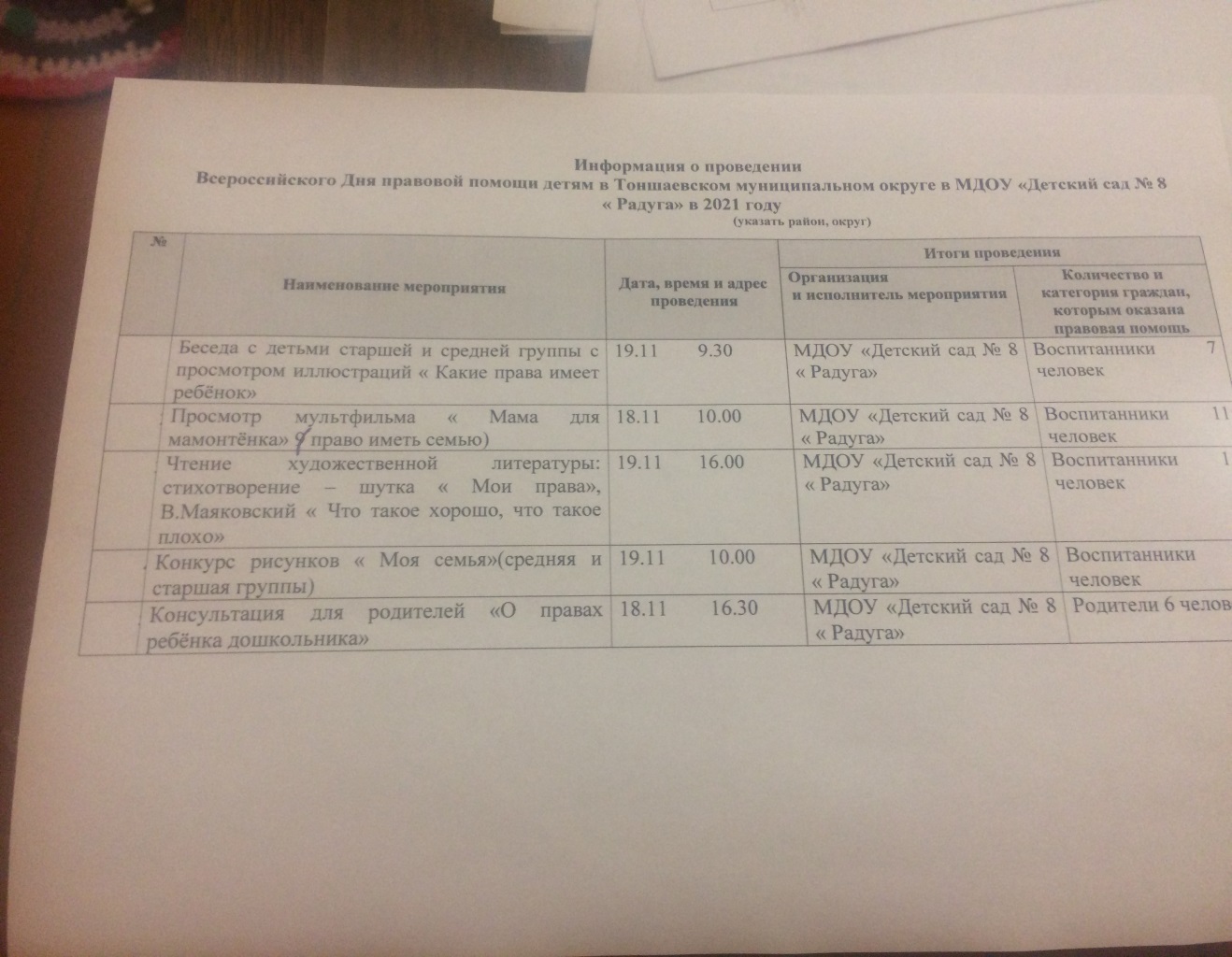 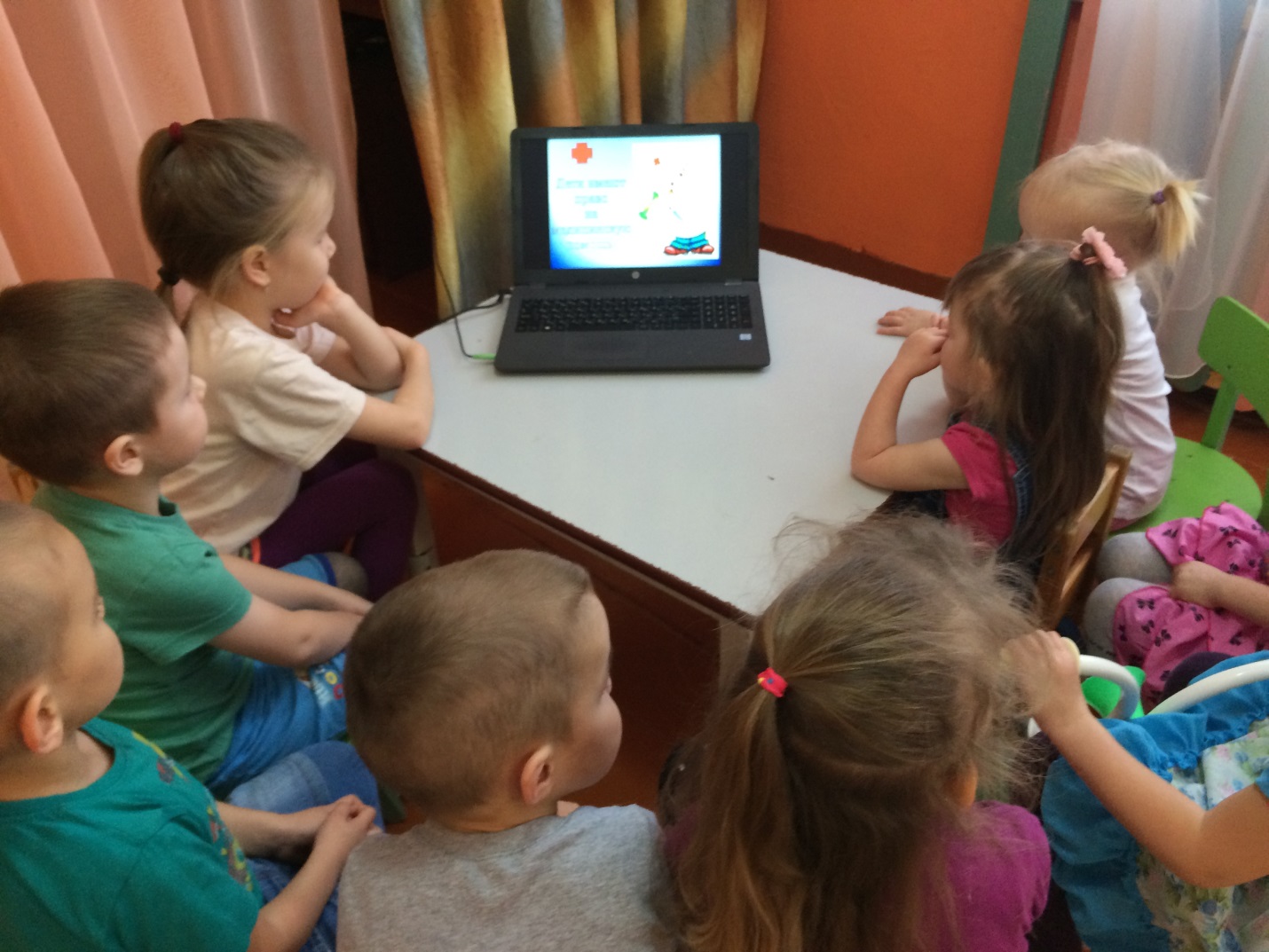 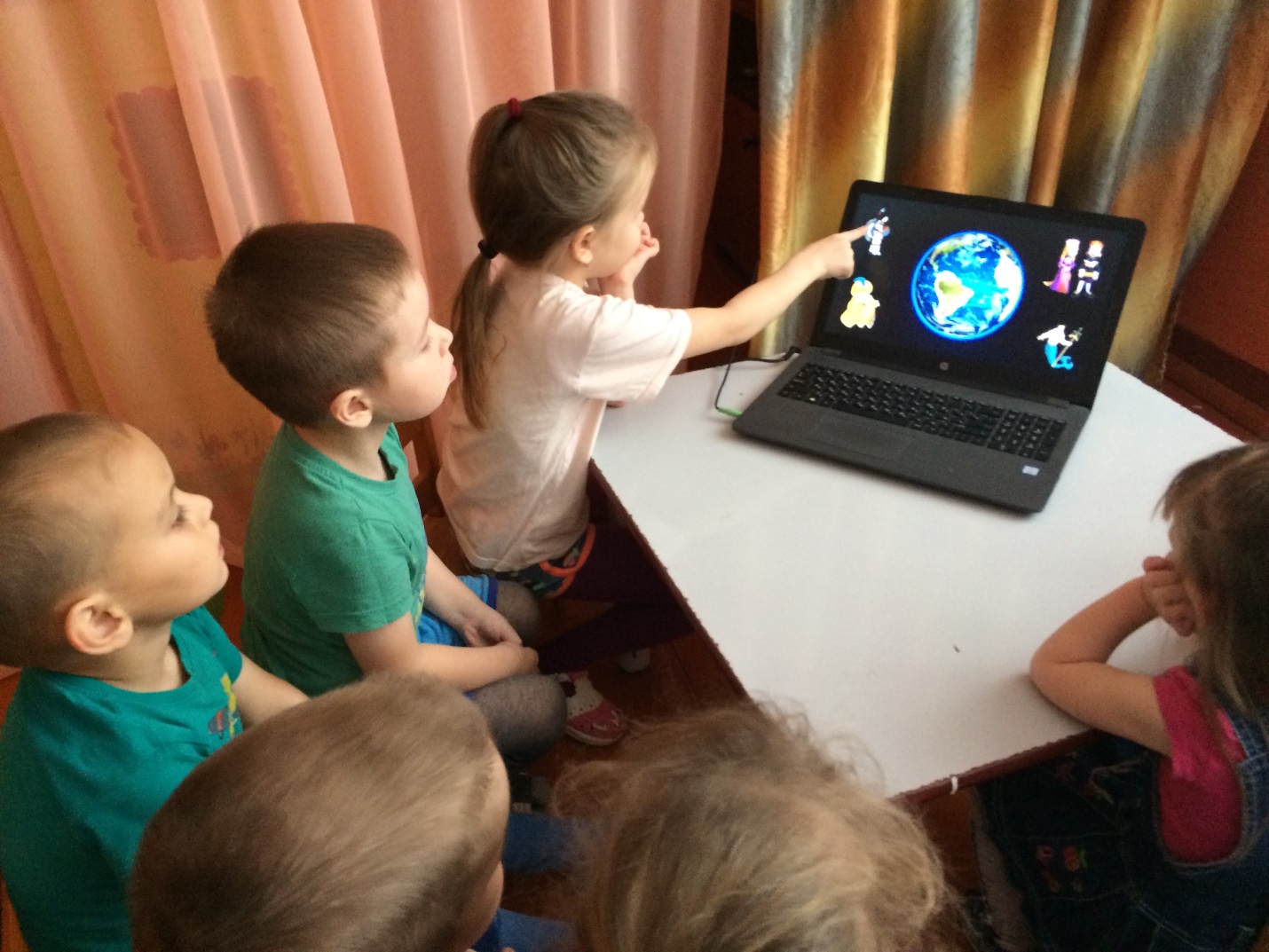 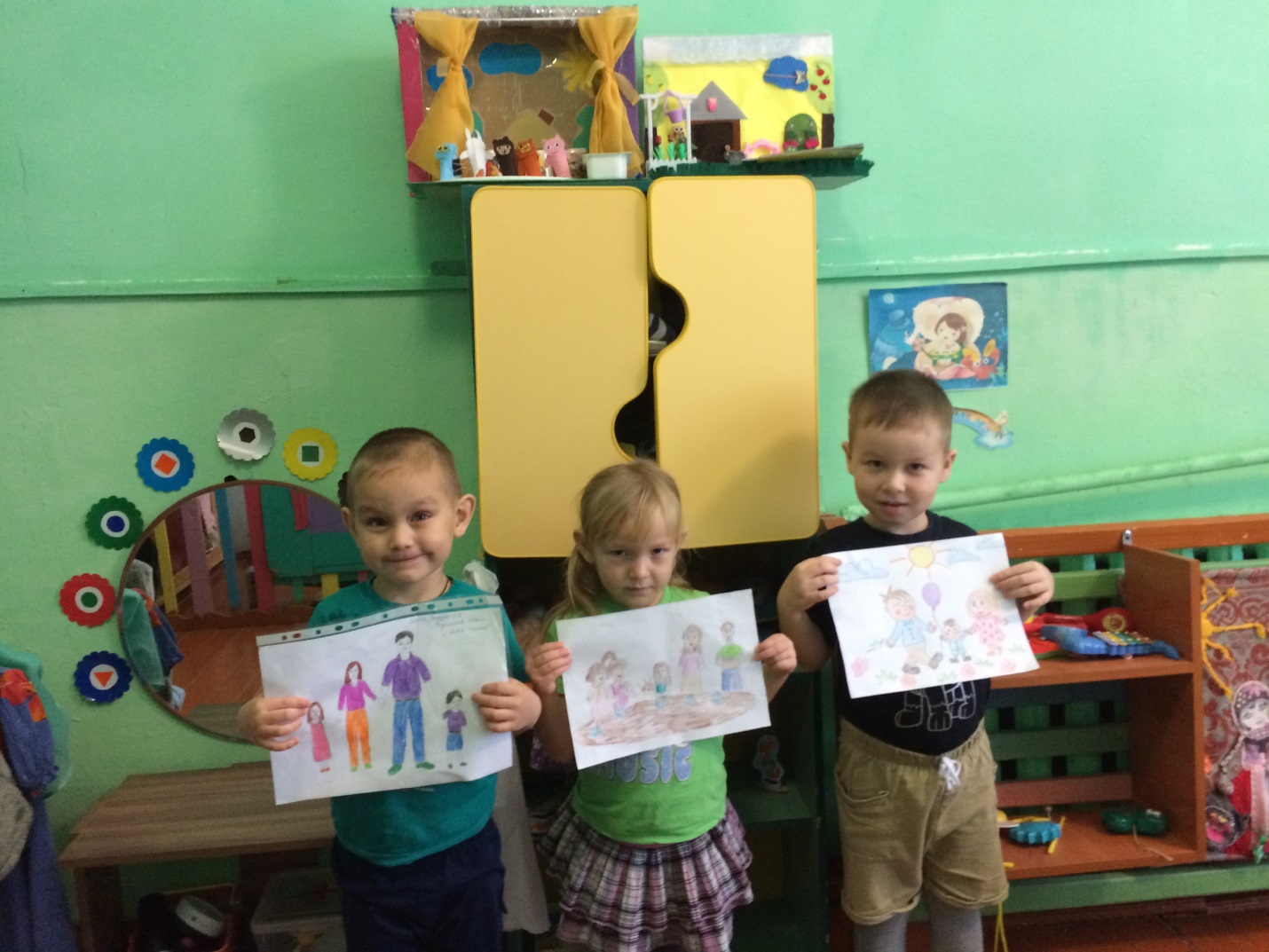 